		Agreement		Concerning the Adoption of Harmonized Technical United Nations Regulations for Wheeled Vehicles, Equipment and Parts which can be Fitted and/or be Used on Wheeled Vehicles and the Conditions for Reciprocal Recognition of Approvals Granted on the Basis of these United Nations Regulations*(Revision 3, including the amendments which entered into force on 14 September 2017)_________		Addendum 45 – UN Regulation No. 46		Revision 6 - Amendment 4Supplement 6 to the 04 series of amendments – Date of entry into force: 28 May 2019		Uniform provisions concerning the approval of devices for indirect vision and of motor vehicles with regard to the installation of these devicesThis document is meant purely as documentation tool. The authentic and legal binding texts is: 	ECE/TRANS/WP.29/2018/123._________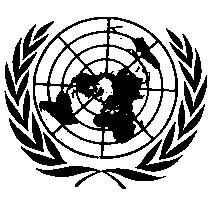 UNITED NATIONSParagraph 16.1.1.3., amend to read:"16.1.1.3.	Overlay requirements within the minimum required field of visionOverlays shall display only safety-related rearward vision information.	All overlays shall …… worst case(s)."Annex 3Item 9, amend to read (replacing the letter "S" by class "VII" and keeping the reference to footnote 2 unchanged):"9.	Brief description	Identification of the device: mirror, camera/monitor, other devices for indirect vision of Classes I, II, III, IV, V, VI, VII 2	Symbol …… "E/ECE/324/Rev.1/Add.45/Rev.6/Amend.4−E/ECE/TRANS/505/Rev.1/Add.45/Rev.6/Amend.4E/ECE/324/Rev.1/Add.45/Rev.6/Amend.4−E/ECE/TRANS/505/Rev.1/Add.45/Rev.6/Amend.424 June 2019